SOLICITUD DE PLAZA DE VOLUNTARIADO INTERNACIONAL PARA EL VERANO 2024MOTIVACIÓN PARA SOLICITAR PLAZA DE VOLUNTARIADOExplique a continuación, en uno o dos párrafos, los motivos que le llevan a solicitar una plaza de voluntariado en alguno de los proyectos internacionales que ofrece Tantaka este próximo verano, indicando las razones por las que escoge cada uno de los proyectos en los que está interesado. Firma: 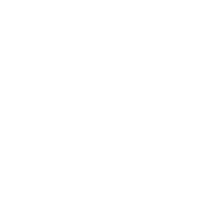 Fecha:      Por favor, complete este formulario y guárdelo en formato PDF para poder adjuntarlo al formulario online de solicitud de voluntariado internacional. No olvide solicitar a su mentor u otro profesor su carta de referencia. NOMBRE Y APELLIDOS:                                                                          Teléfono móvil:      FACULTAD:                                                                                            Email:      GRADO Y CURSO:      